FAMILY MATTERS             EVERY CHILD.  EVERY PARENT.SPED PROGRAM MISSION STATEMENTThe mission of the ANN JERKINS- HARRIS Academy of Excellence SPED Program is to create and maintain an effective learning environment by establishing behavioral supports and the social culture needed for all students in our school to achieve social, emotional, and academic success. 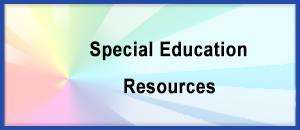 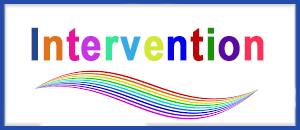 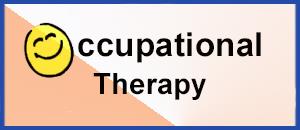 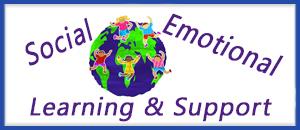 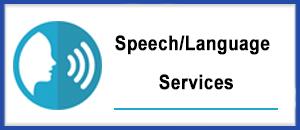 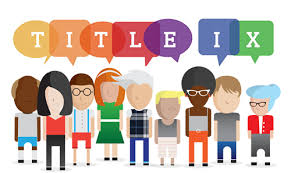 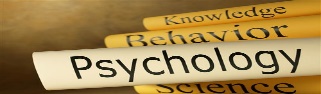 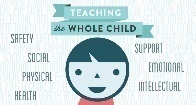 -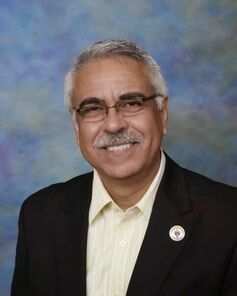 Dear Parents and Friends: Dear Parents and Friends: Dear Parents and Friends: Dear AJHAE family and friends:Dr. Israel I. KoppischDear AJHAE family and friends:Dr. Israel I. KoppischDear AJHAE family and friends:Dr. Israel I. Koppisch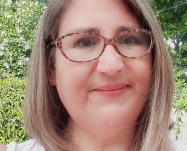 DIRECTLY TO YOU… FROM THE INTERVENTION SPECIALISTMargaret Hallettmhallett@aeetoledo.orgSincerely,Molly HallettIntervention Specialist.Sincerely,Molly HallettIntervention Specialist.MY CORNERMRS. VERNA CHEARSSPED TEACHER-TUTOR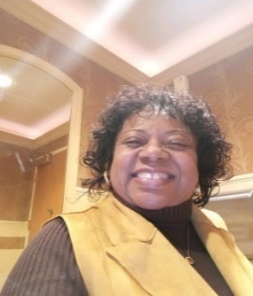 THE SPEECH THERAPIST CORNERMrs. LAUREN NOTESTINESpeech / Language Therapist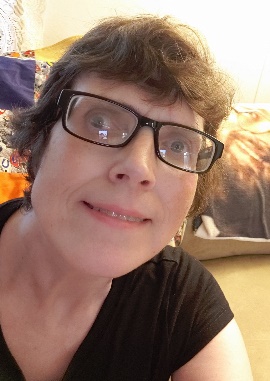 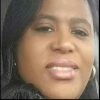 THE SCHOOL LEADER’S MESSAGEMrs. Sonya LogginsMESSAGESincerely,Mrs. Sonya R. LogginsANN JERKINS-HARRIS ACADEMY OF EXCELLENCEFAMILY MATTERS COMMUNITY OUTREACH PROGRAMDepartment of Special Services - SPED Programs and Support Staff  ANN JERKINS-HARRIS ACADEMY OF EXCELLENCEFAMILY MATTERS COMMUNITY OUTREACH PROGRAMDepartment of Special Services - SPED Programs and Support Staff  Dr. Israel I. KoppischDirector, Department of Special ServicesSPED Program and Related ServicesEditor—Family Matters Community Outreach NewsletterMargaret HallettIntervention SpecialistVerna Chears, Teacher-TutorAnita Harris- Teacher-Tutor          Deanna Peoples- Support StaffChinnon Jaquay, School PsychologistLauren Notestine, Speech and Language TherapistJohnathan Pitts, Occupational Therapist SupervisorKatelyn Spiess, Occupational TherapistMarcus Hanes, Licensed Social Worker / Behavior SpecialistT.A.C.K.L.E. Program Staff- soon to be announced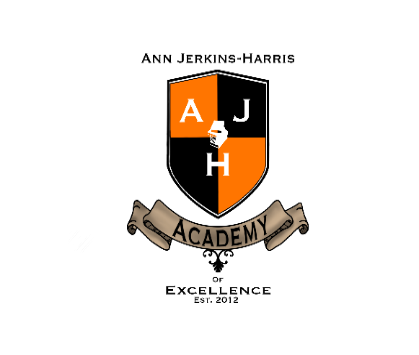 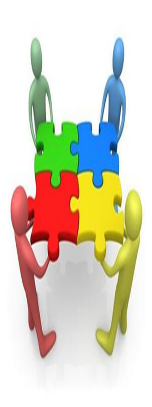 VISIT OUR NEW WEBSITESPED PAGESwww.academyofeducationalexcellence.org